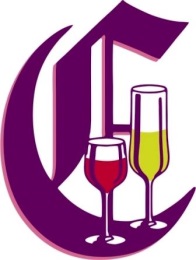                No último dia  05 de Dezembro de 2017 a Confraria Feminina do Vinho e do Espumante de Farroupilha   juntamente com a  AFAVIN Vinhos de Farroupilha  abriram as portas de suas sedes na Casa Poeta Oscar Bertholdo, localizada à Rua Luiz Busetti, nº 935 na cidade de Farroupilha, RS - Brasil.                     O evento contou com a presença de Autoridades, Convidados,  representantes das Confrarias da Serra Gaúcha, Confraria das Quintas de Porto Alegre,  Confreiras e Sócios da AFAVIN.                     Autoridades representadas pelo Senhor Prefeito Municipal Claiton Gonçalves e Esposa, o Vice- Prefeito Senhor Pedro Pedrozo, a Vice-Consul de Portugal, Dra. Adriana Ribeiro, Senhor Antonio David da Graça Conselheiro do Conselho das Comunidades Portuguesas – CCP e membro titular da Confraria de Saberes e Sabores da Beira “Grão Vasco”, poetiza Dolores Maggioni. Representando a Confraria Feminina do Vinho e do eEspumante de Farroupilha a presidente Silvia Maria Chieli Rossi e pela AFAVIN seu presidente João Carlos Taffarel.                   Agradecemos ao nobre Almoxarife  José Ernesto Silva pelas  prendas enviadas.  A nobre Taça dos Cavaleiros, o  Escudete, os pins e a mensagem  lida  pela Vice-Consul Dra. Adriana. Ficamos muito honradas  pelas suas palavras e saiba que tudo faremos para elevar o nome de nosss Confrarias .                         Após a solenidade oficial  foi oferecido aos convidados um coquetel comemorativo a data.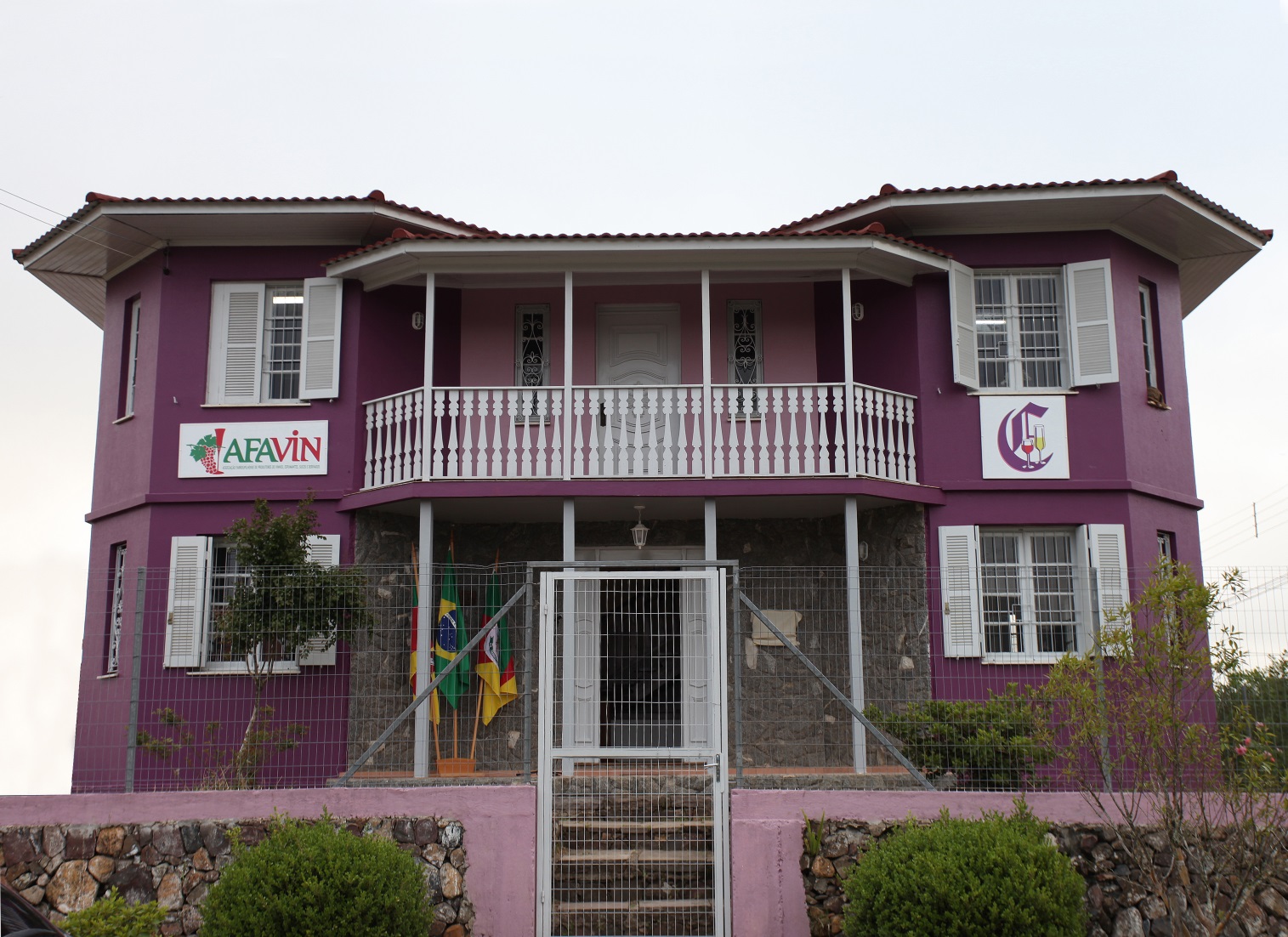 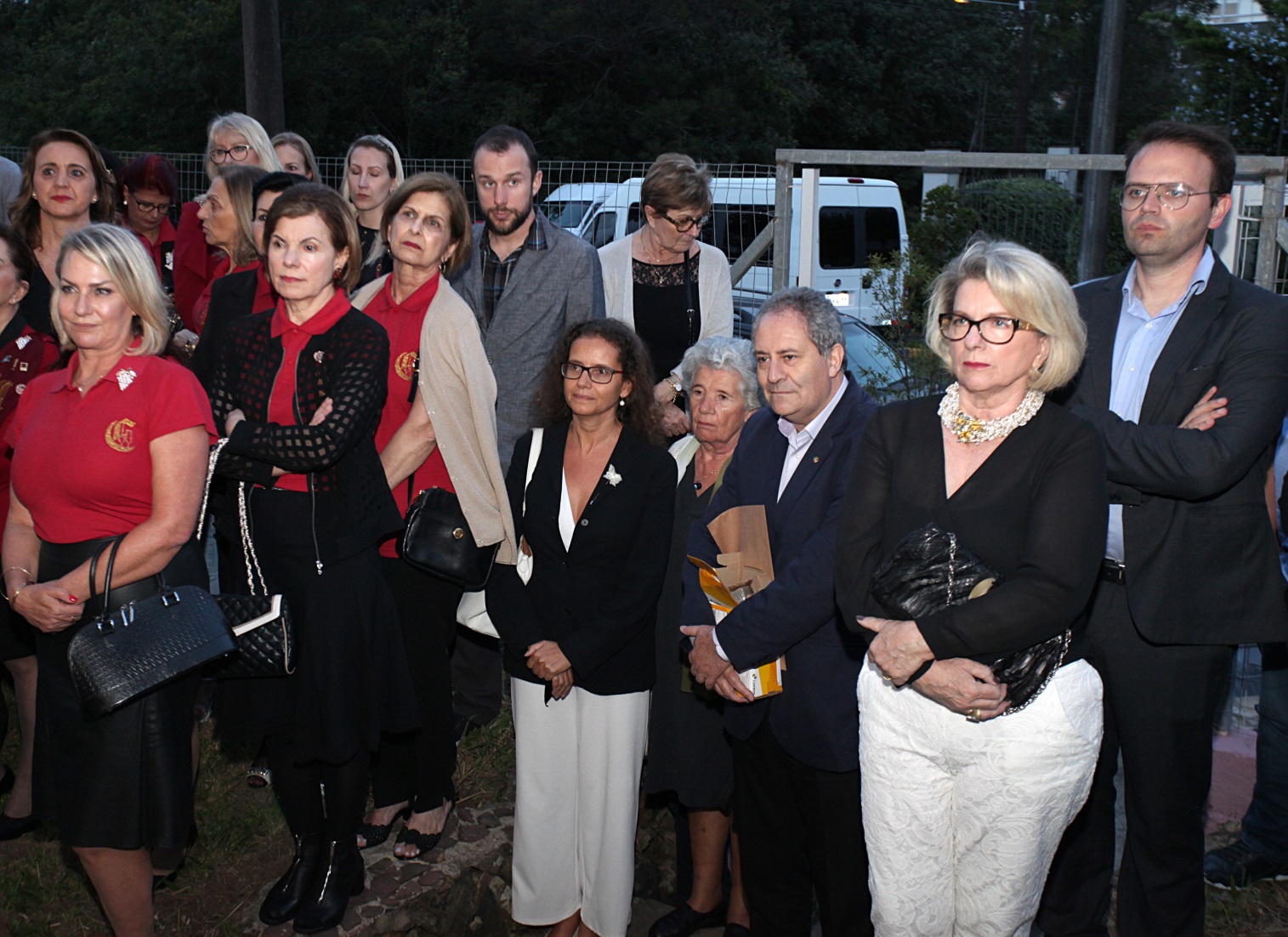 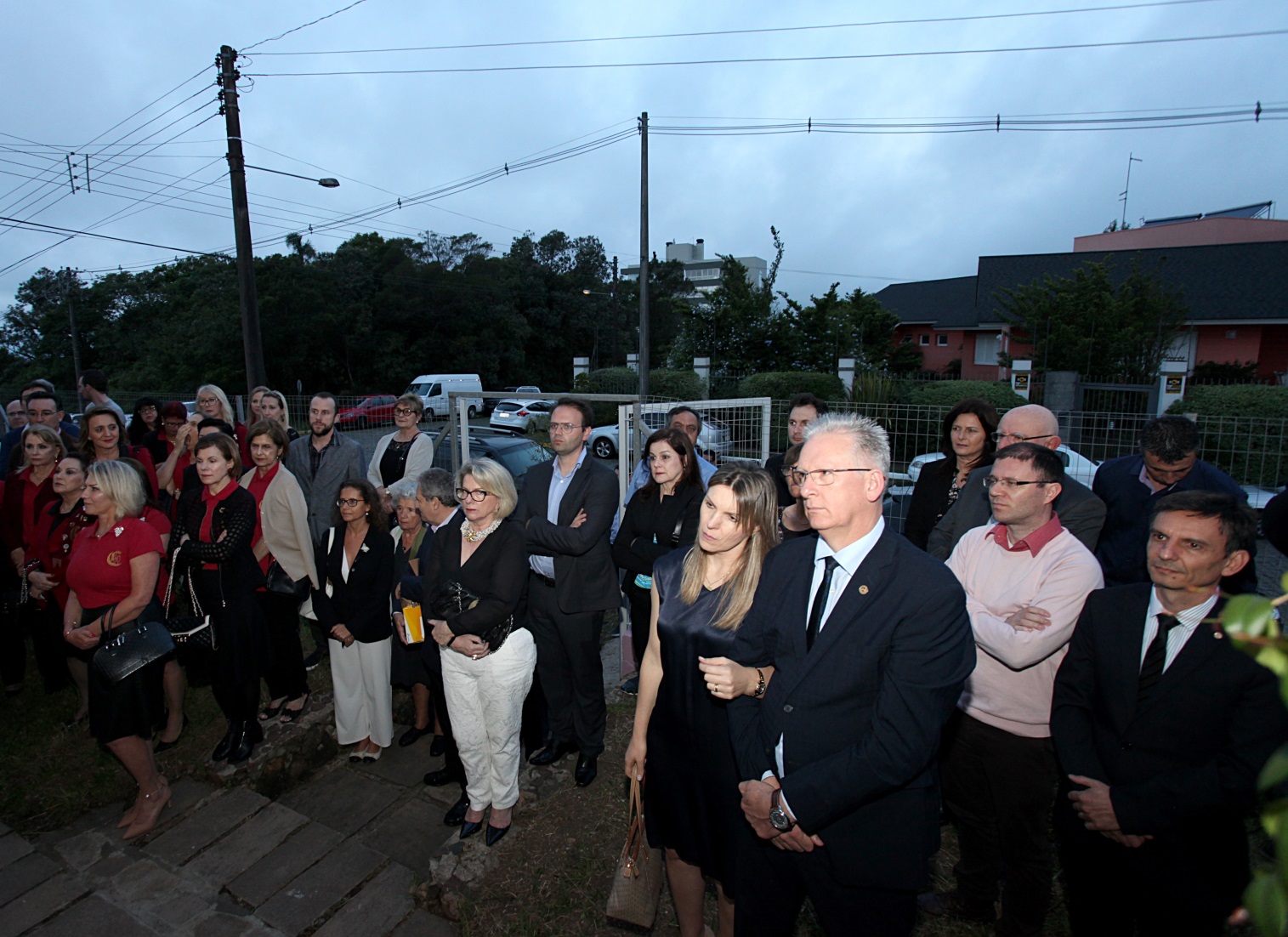 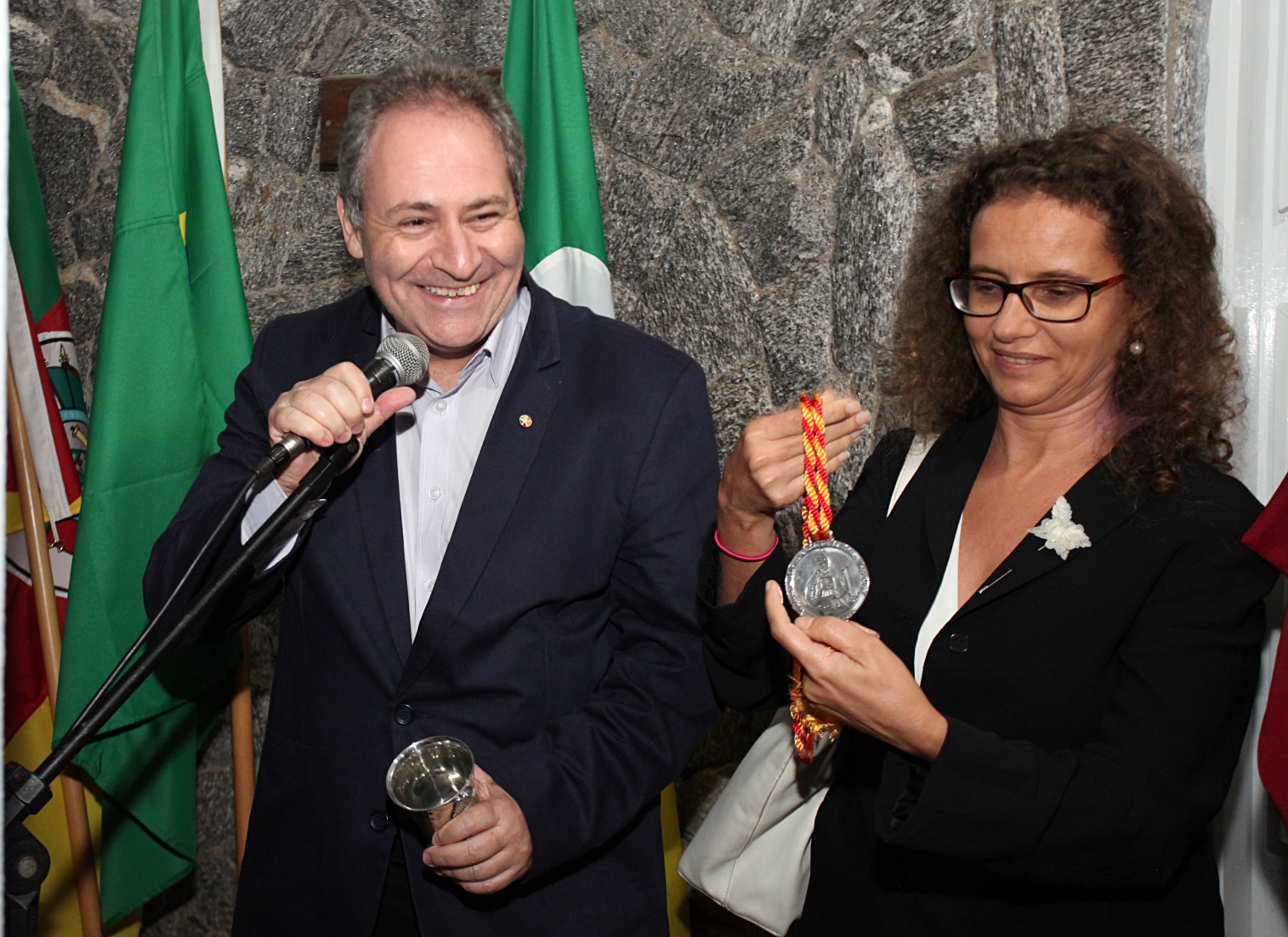 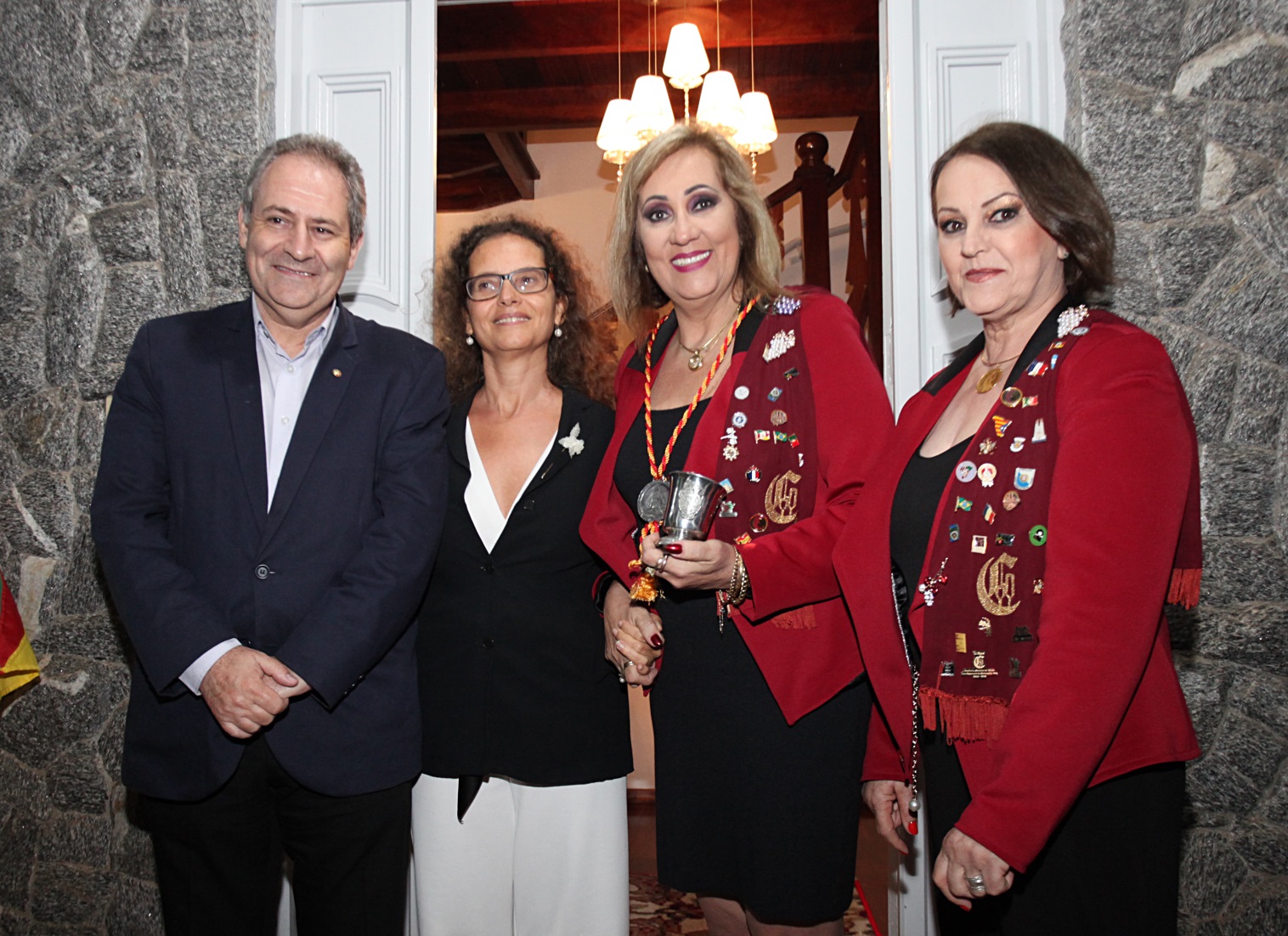 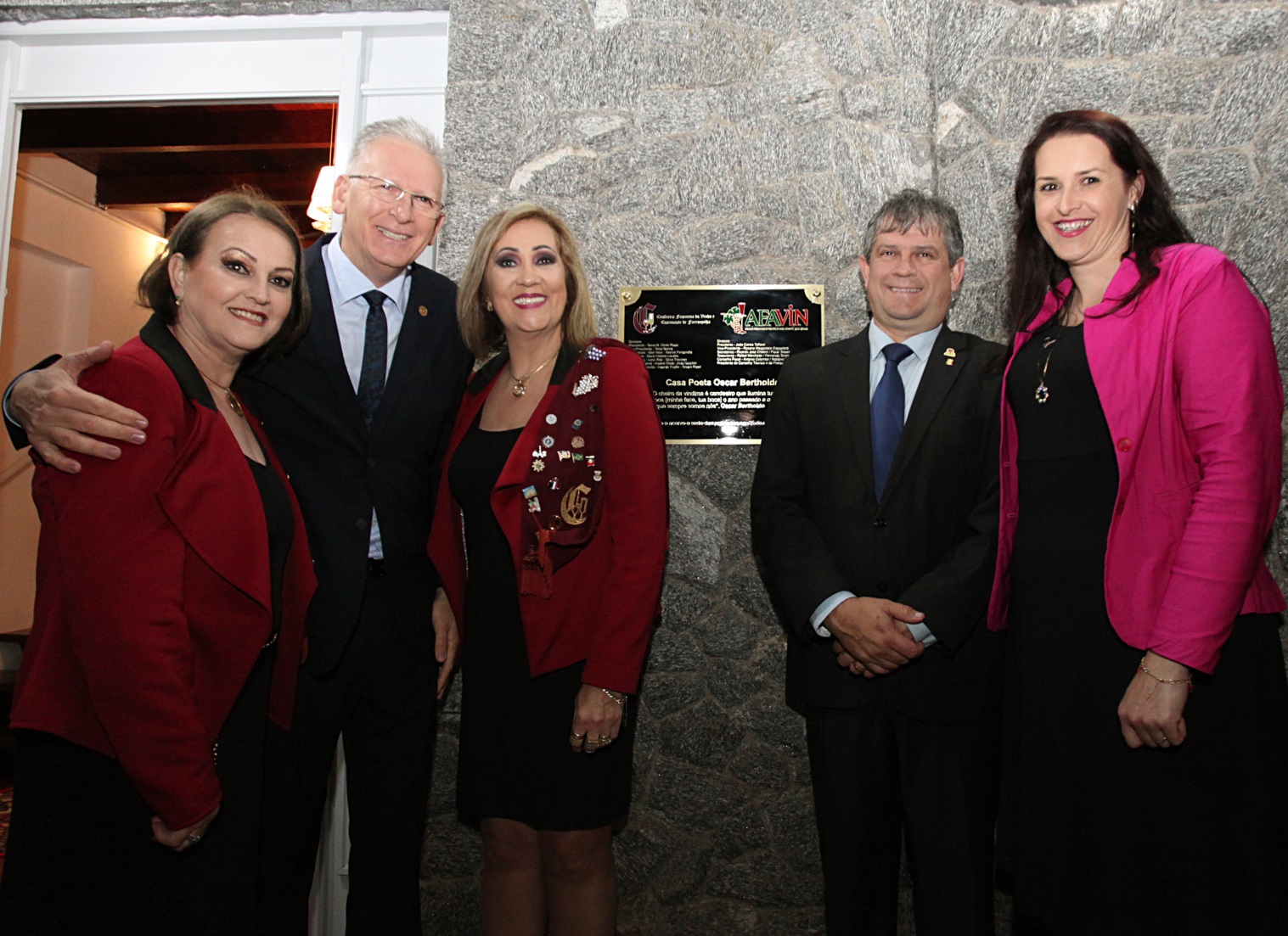 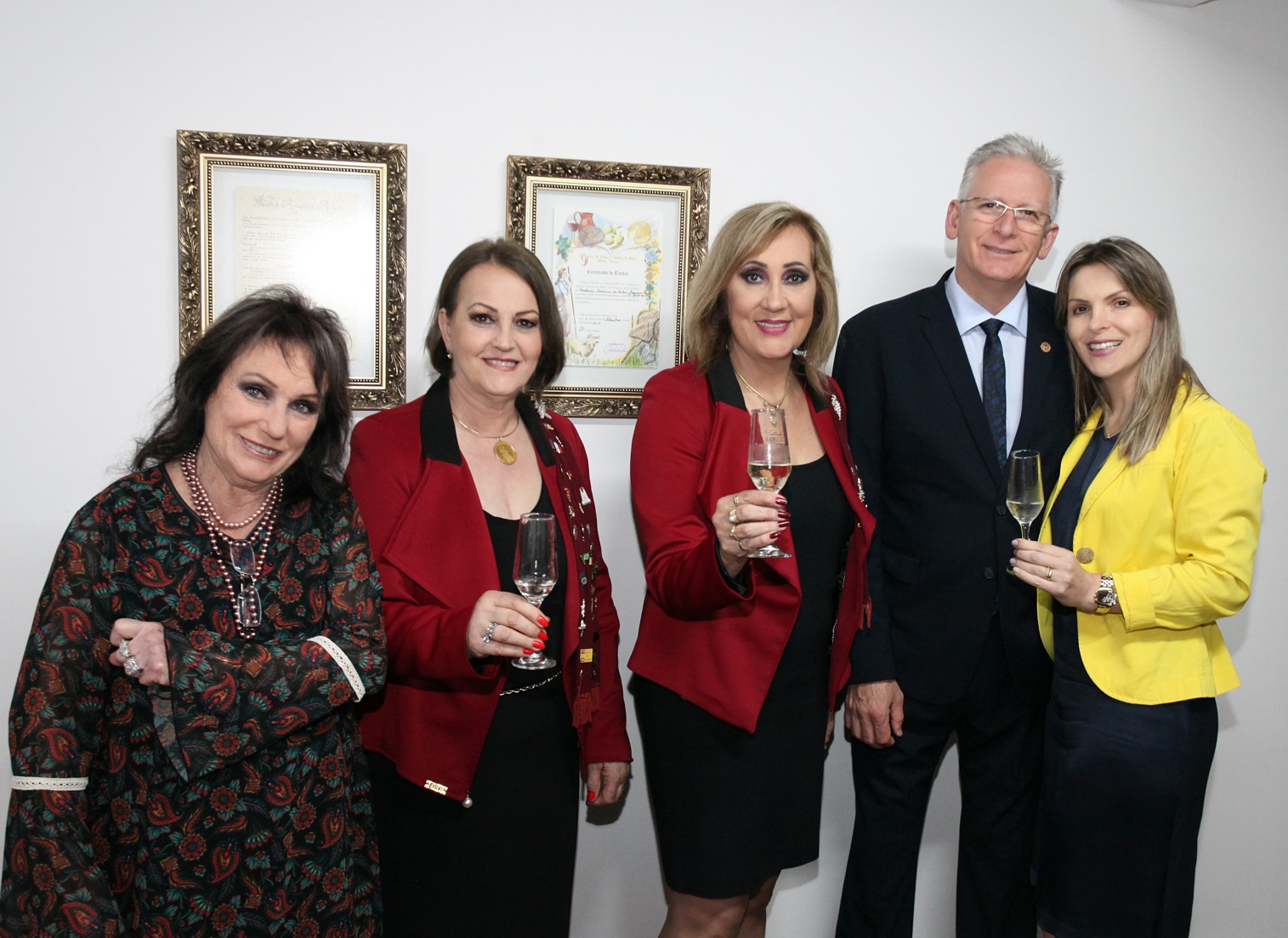 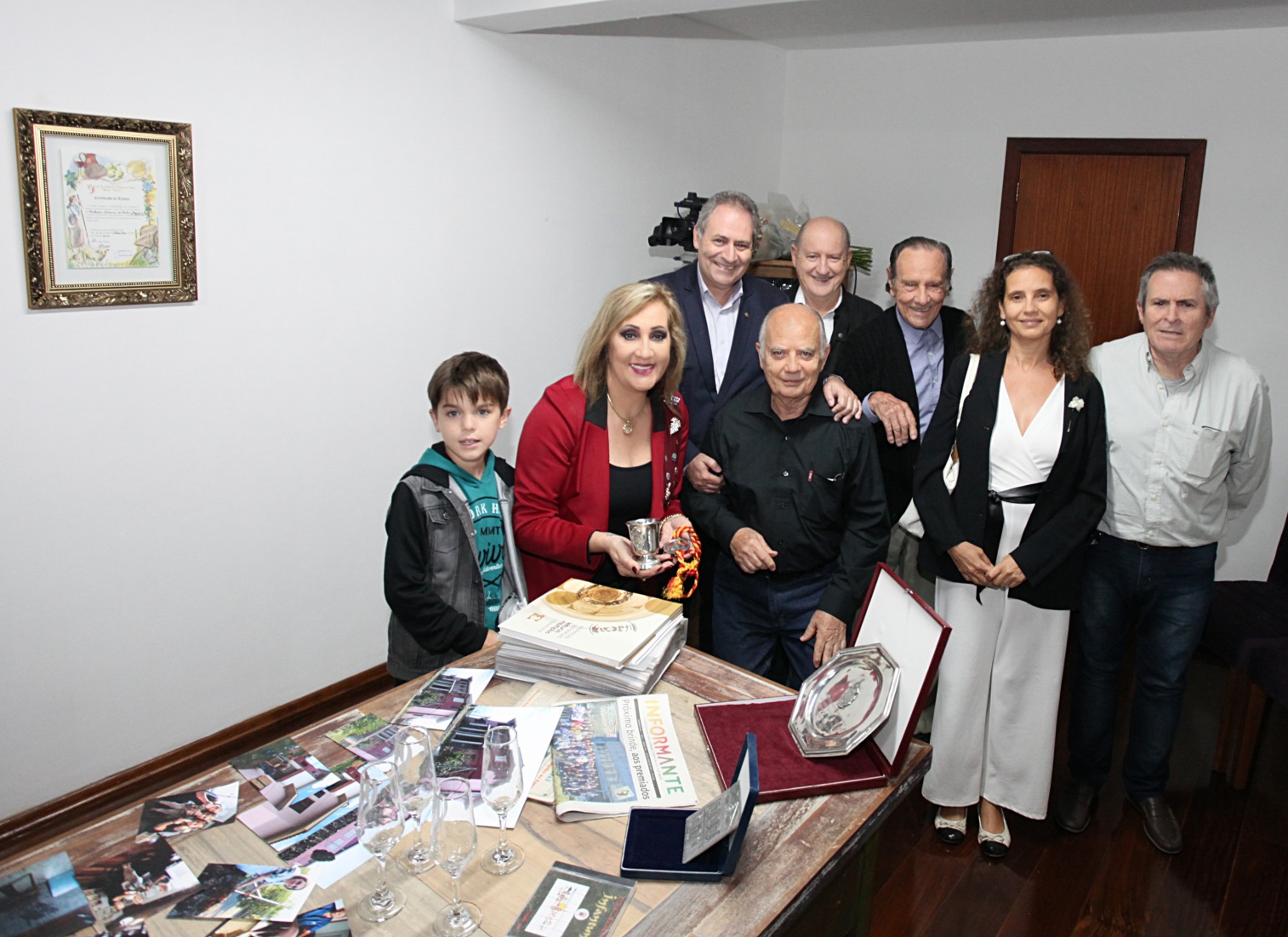 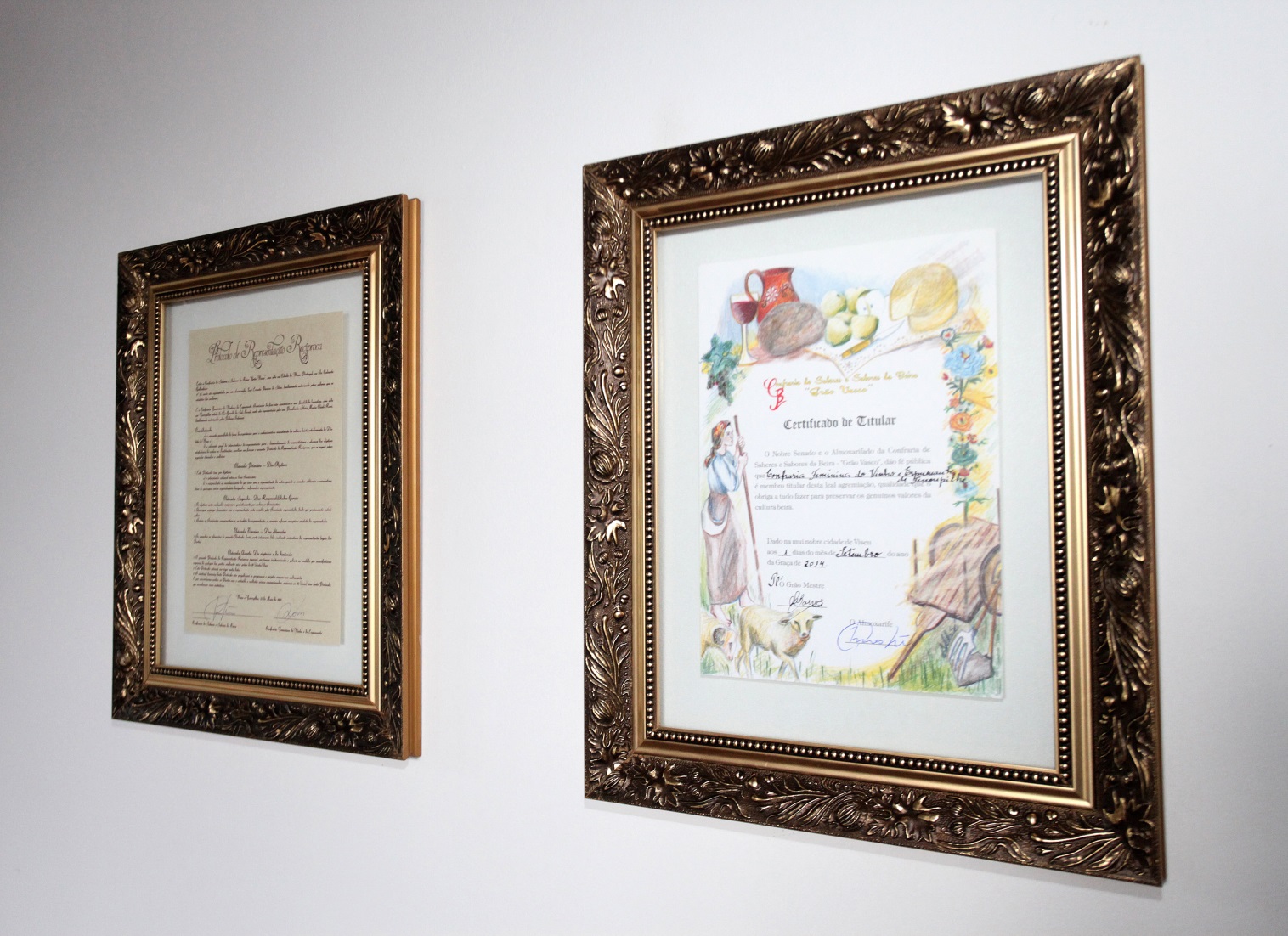 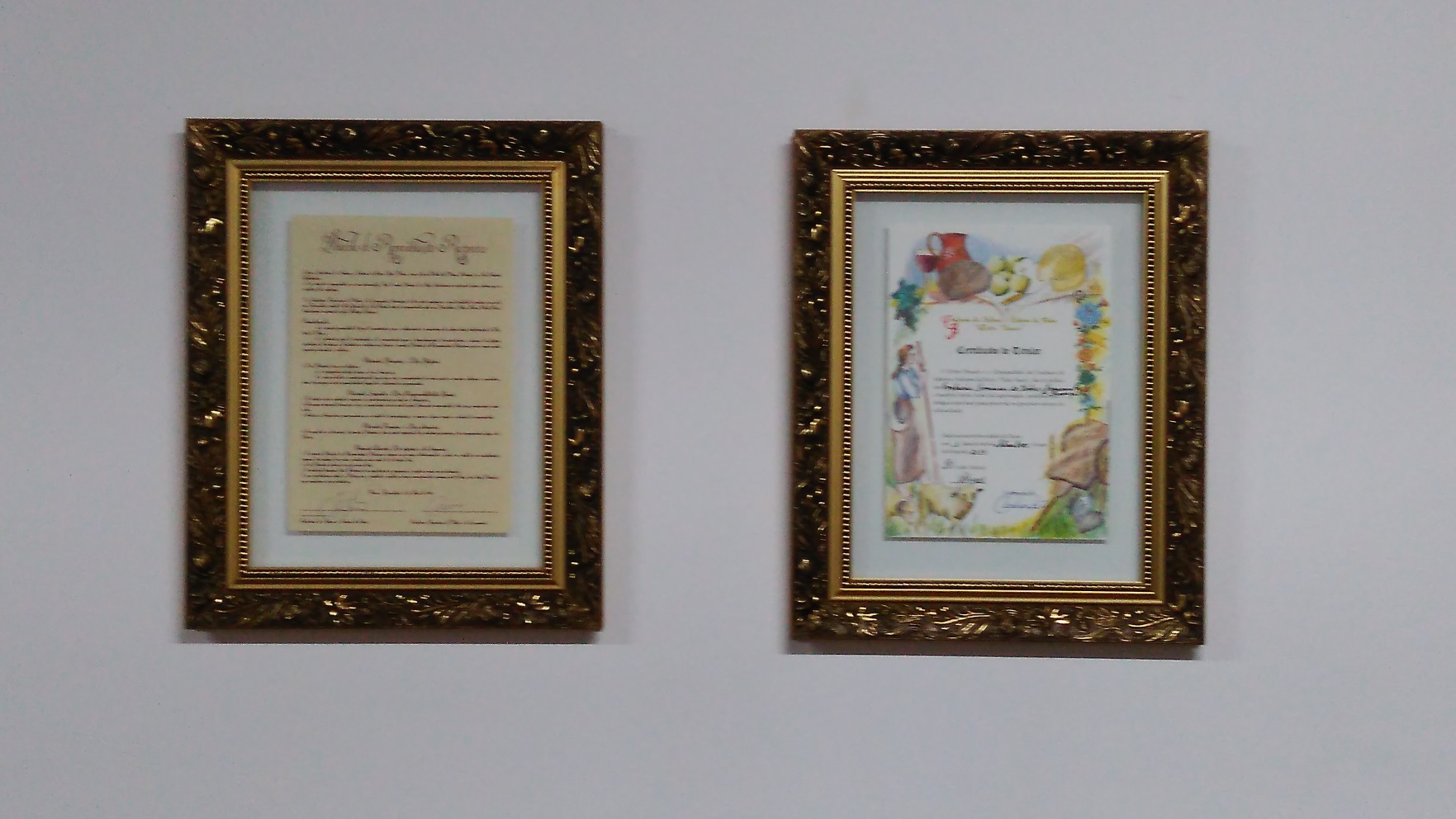 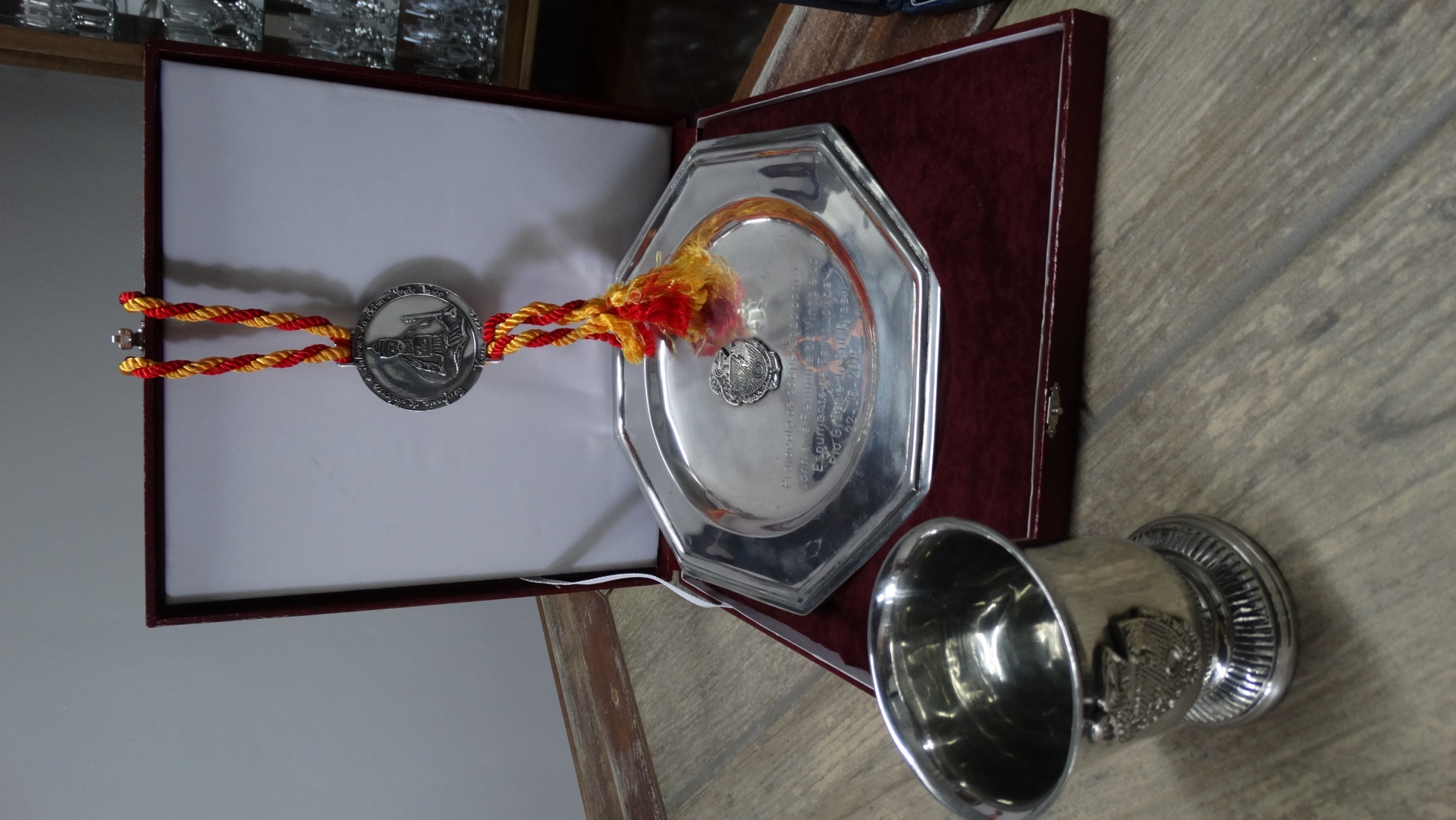 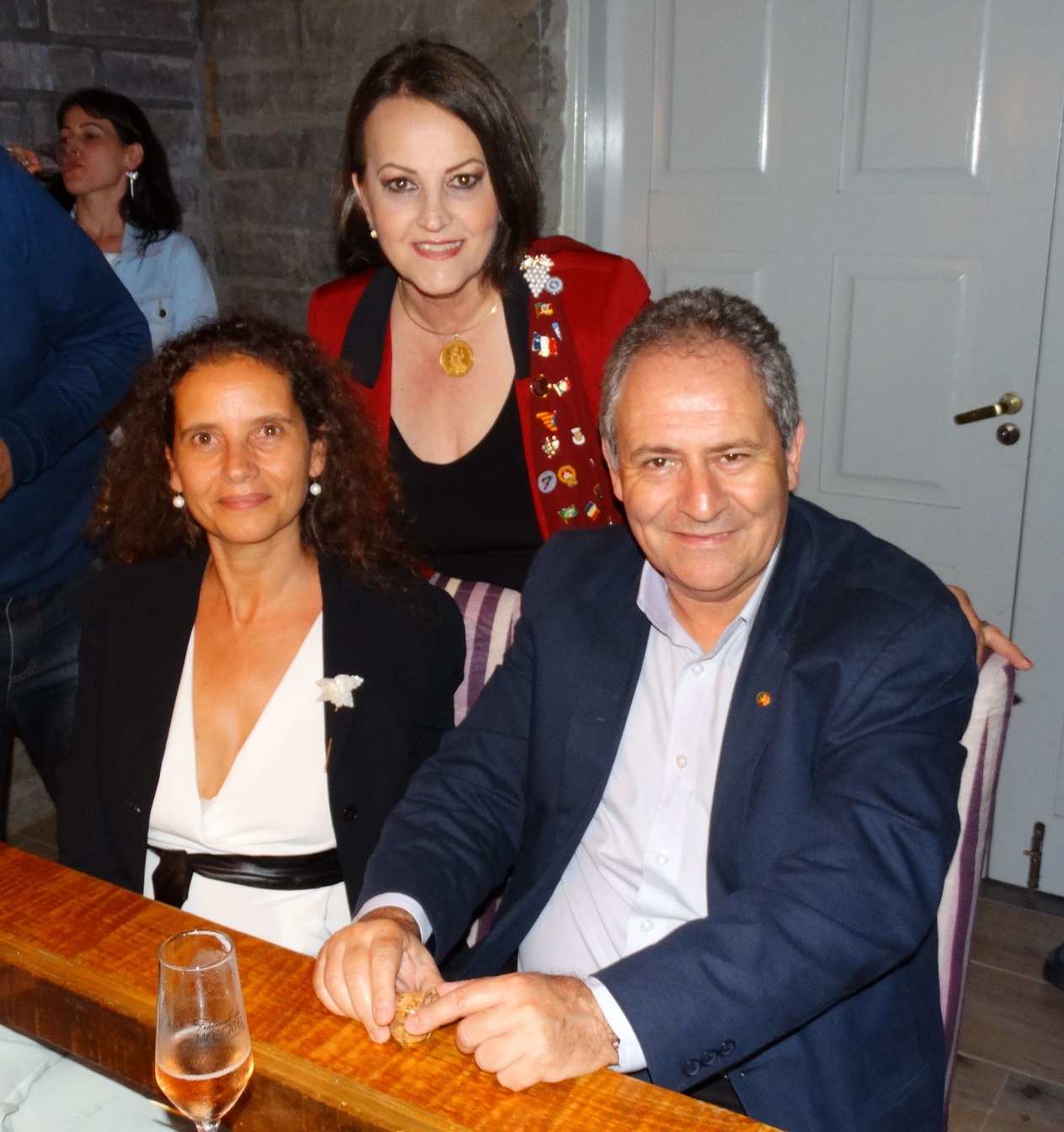 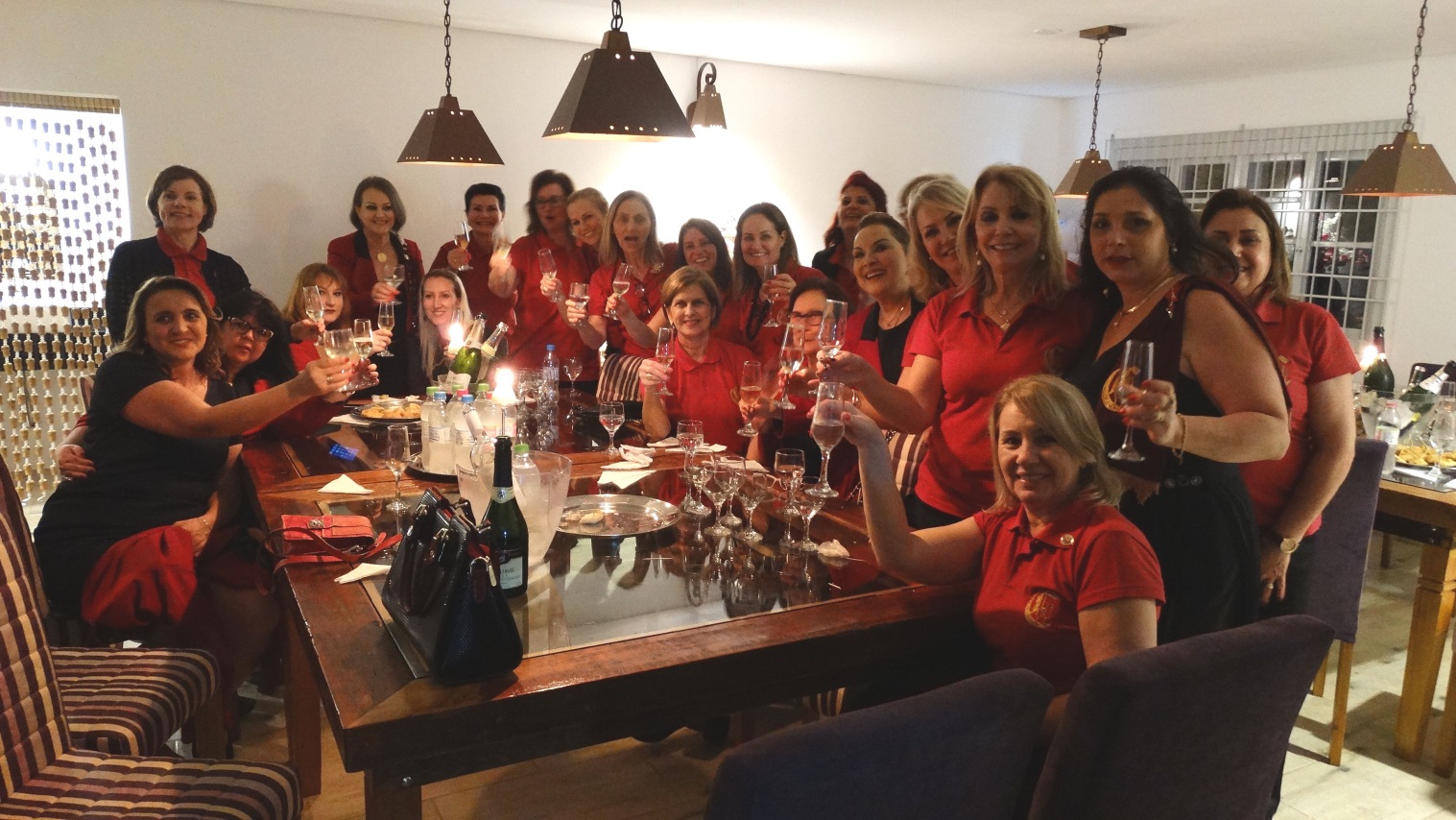 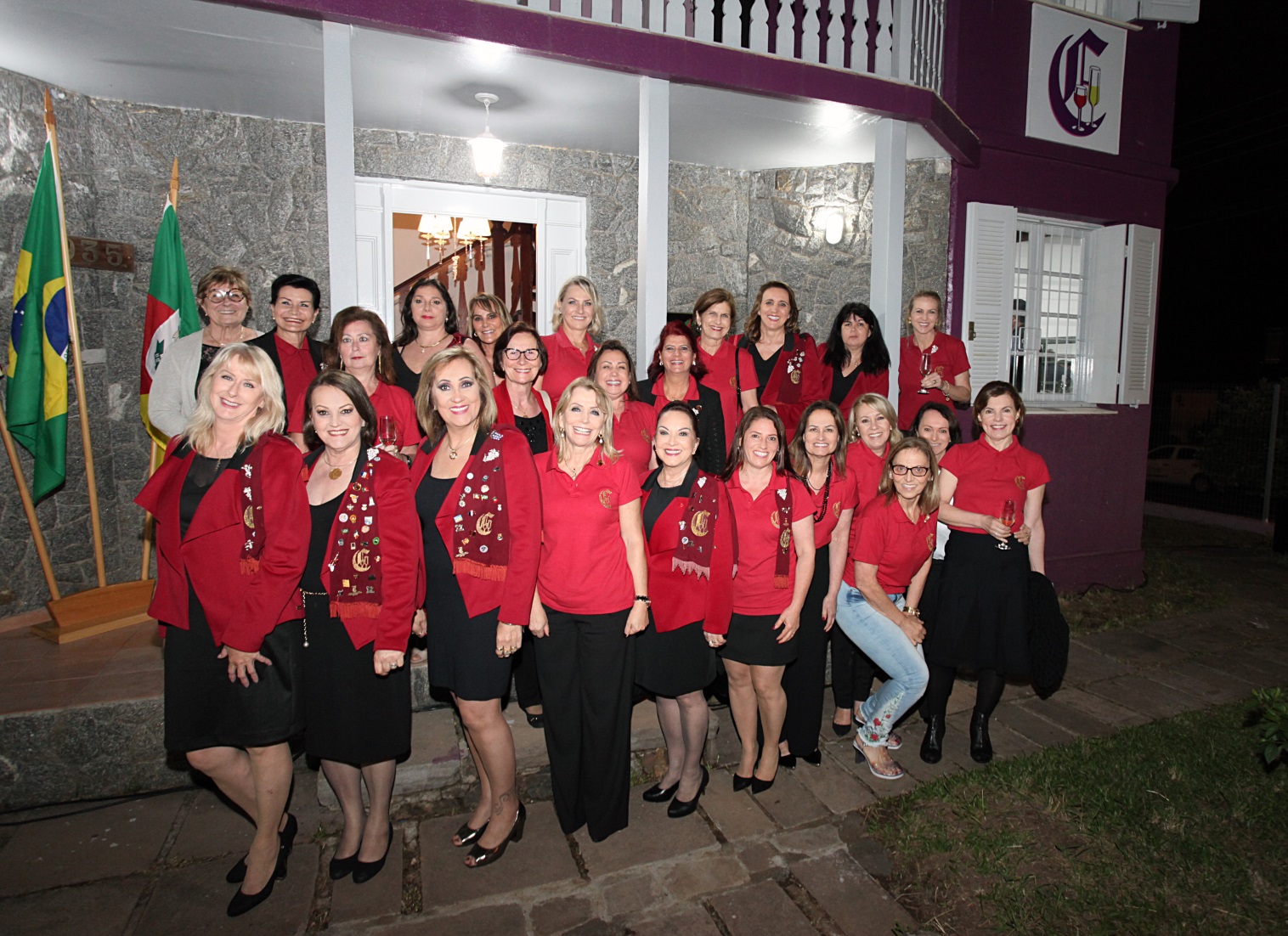 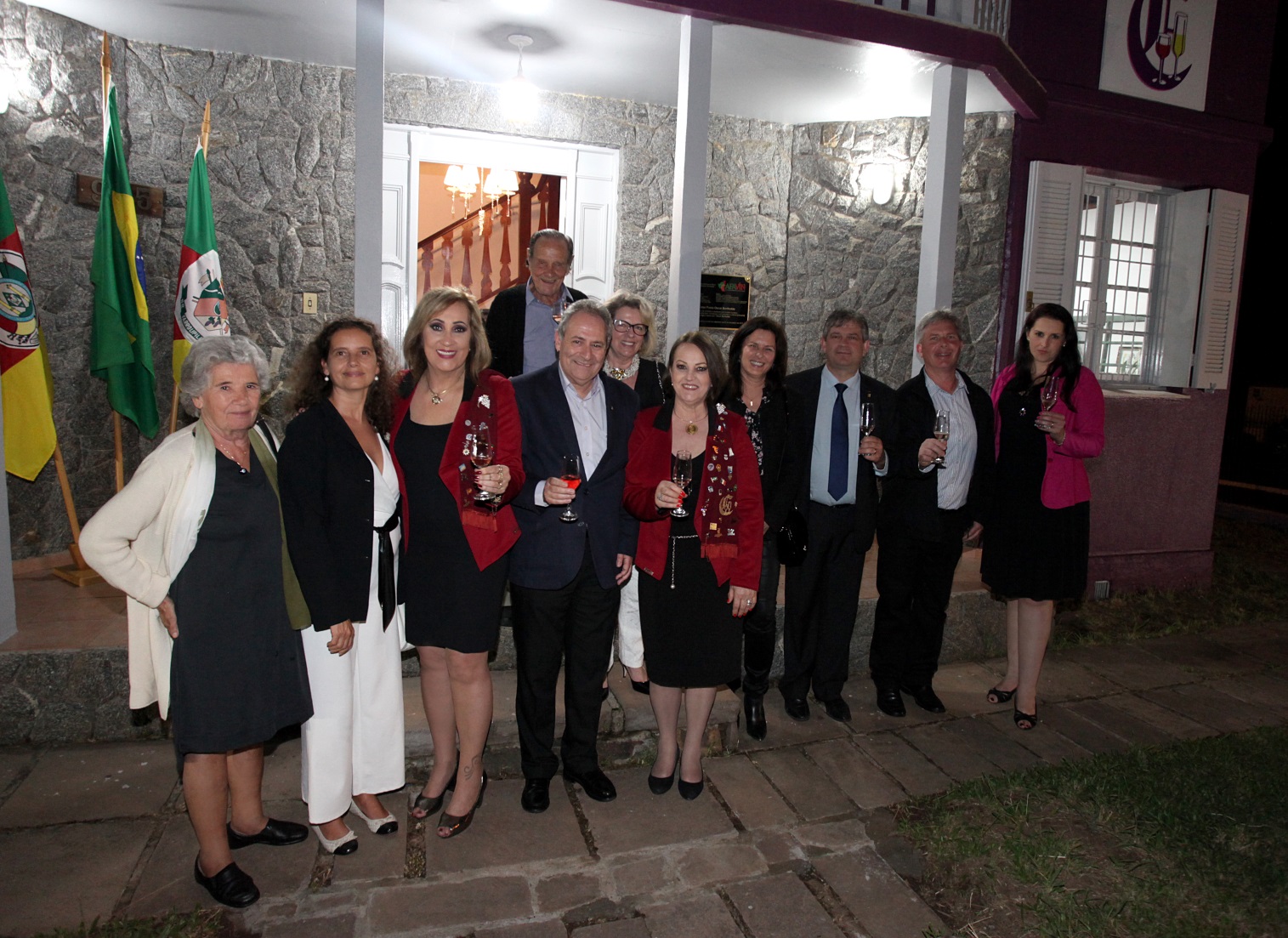 